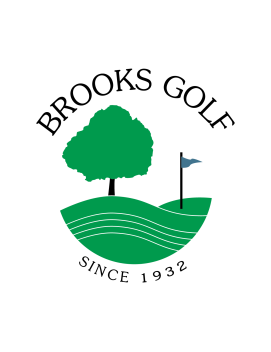 December 15, 2022The 2022 golf season was incredible with amazing weather, great playing conditions and an abundance of golfers.  We appreciate your continued support of Brooks whether you are a frequent player, participate in a weekly league, put together a team to play in one of our events or simply enjoy improving your game on the driving range and practice facility.  We hope you enjoyed the enhanced water feature on 2 Blue as well as the aesthetics of the fountain that is visible from the clubhouse, 1 blue tee and of course 2 blue to let you know the green is protected by water.   Our team at Brooks is amazing!  Rosie, Paige and the Pub team took the clubhouse experience to the next level.  Todd & David continue to expand retail offerings in the golf shop as well as on course activities with lessons, camps, outings, events and more.  The grounds team celebrates John Nissen on his 29th year as our shop technician ensuring that carts & equipment run smoothly.  We were blessed to have Rod Johnson on our team for over 30 years and never got to formally congratulate his amazing dedication to Brooks due to the 2020 Covid year however, in his retirement, he is now back occasionally on a part time basis so you can thank him in person!  Although we ordered a new fleet of Club Car carts in September of 2021, we continue to patiently await their arrival more than 15 months later. We have been assured we are in the front of the line and should expect delivery this winter, so we are very excited to be able to showcase the new fleet as we open Spring of 2023. Your 2023 season pass includes the following:Full use of practice facility and a preloaded key fob for range ballsGolf CartSpecial Guest RatesLeague FeesClub Storage15% Discount in Golf Shop on apparel and select itemsWe continue to offer several Season Pass options.  Note: March 15 is the deadline to take advantage of the early bird discount and March 1 is the deadline if you wish to participate in the installment plan.  We will also continue to offer 25% off on new pass holders (Not a pass holder in 2022). On behalf of the entire Brooks Team we look forward to seeing you on the course and appreciate the opportunity to serve you.  Sincerely,Brett Hetland, General Manager2023 Season Pass Information SheetName__________________________________________________		  Date ______________Family (Spouse & kids) ________________________________________________________________Mailing Address ______________________________________________________________________City ________________________________	___    State _____________	Zip ________________Phone  ____________________________	Email ___________________________________________			Early Pay (By 3/15)		RegularSingle Value *		$1,550 				$1,750			_____________Single Regular		$1,900 				$2,100			_____________Young Adult **		$1,400 				$1,600			_____________Couple Value *		$2,100 				$2,400			_____________Couple Regular		$2,400 				$2,700			_____________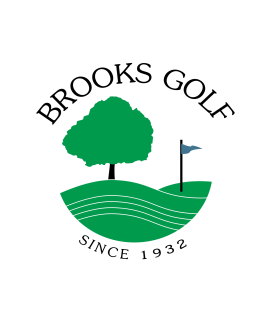 Family Value *		$2,200 				$2,500			_____________Family Regular		$2,600 				$2,900			_____________Cash/Check March 1 Paid in Full Discount		-$100			_____________		Subtotal								_____________		Add 7% Sales Tax						_____________		Total Due							_____________Payments can be mailed to: Brooks Golf, PO Box 678, Okoboji, IA 51355If paying by credit card, we accept Visa, MasterCard, Discover and American ExpressType of Card: Visa _____  MasterCard _____  Discover _____  American Express _____Card Number ___________________________	Expiration ________	Security Code _______Signature ___________________________________	_______       Date ______________We offer a payment plan that allows payment of dues over a period of time subject to the following conditions: 1. Join by March 1 with first payment2. You agree to pay remaining balance in 3 equal monthly installments on the 1st of April, May & June.  We keep your card on file and bill your installments automatically Yes, I would like to enroll in the payment plan.  Please bill my credit card monthly so balance is paid in full June 1Signature ______________________________________	Date ________________Note: * Value Passes are Limited to golf after 2:30 pm, Monday through Saturday and after 12 noon on Sunday** To verify under 35 young adult, please attach a photocopy of your drivers licenseFamily Passes include kids in household under 21, must be 16 to drive cartSeason Passes include 50 buckets of balls loaded on a key fob. Additional buckets can be purchased at 50% offCorporate Options are available. Please contact us to discuss a custom package for your business.